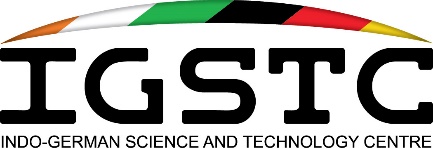 AWARD COMPLETION REPORTNote: The Award Completion Report should be submitted within 4 weeks from the end of tenure of the Award. It should not exceed more than four pages. Please add representative pictures wherever possible along with the proof of any visit/conference participation under this Grant.Title of the Proposed Work:Applicable area/Purpose:(As mentioned on the website)Name of the Awardee & Parent Institution/Organization/Industry:Name of the Host Collaboration & Institution/Organization/Industry:Start Date:(Date of receipt of grant)Tenure of the Award: Objective as stated in the Proposal:Deviation from the Objective with reasons, if any:Salient Achievements with value addition for future work:Details of Exchange/ Networking Visits made under the Grant, if any:Scientific Benefits from the grant (List of Publications/Conference presentation, etc.):Specific outcomes (in terms of Indo-German S&T engagement) and future plans emerging out of the Award.Please include at least two or more representative photographs.Signature of the Awardee                                                                                 Signature of the Host Collaborator                                           Date:                                                                                                                        Date:                                                                                      S.No. Duration of visitPlace of visitNature of VisitDetails of the participationS.No. AuthorsTitle of the Paper/PosterName of Journal/Title of ConferenceYear